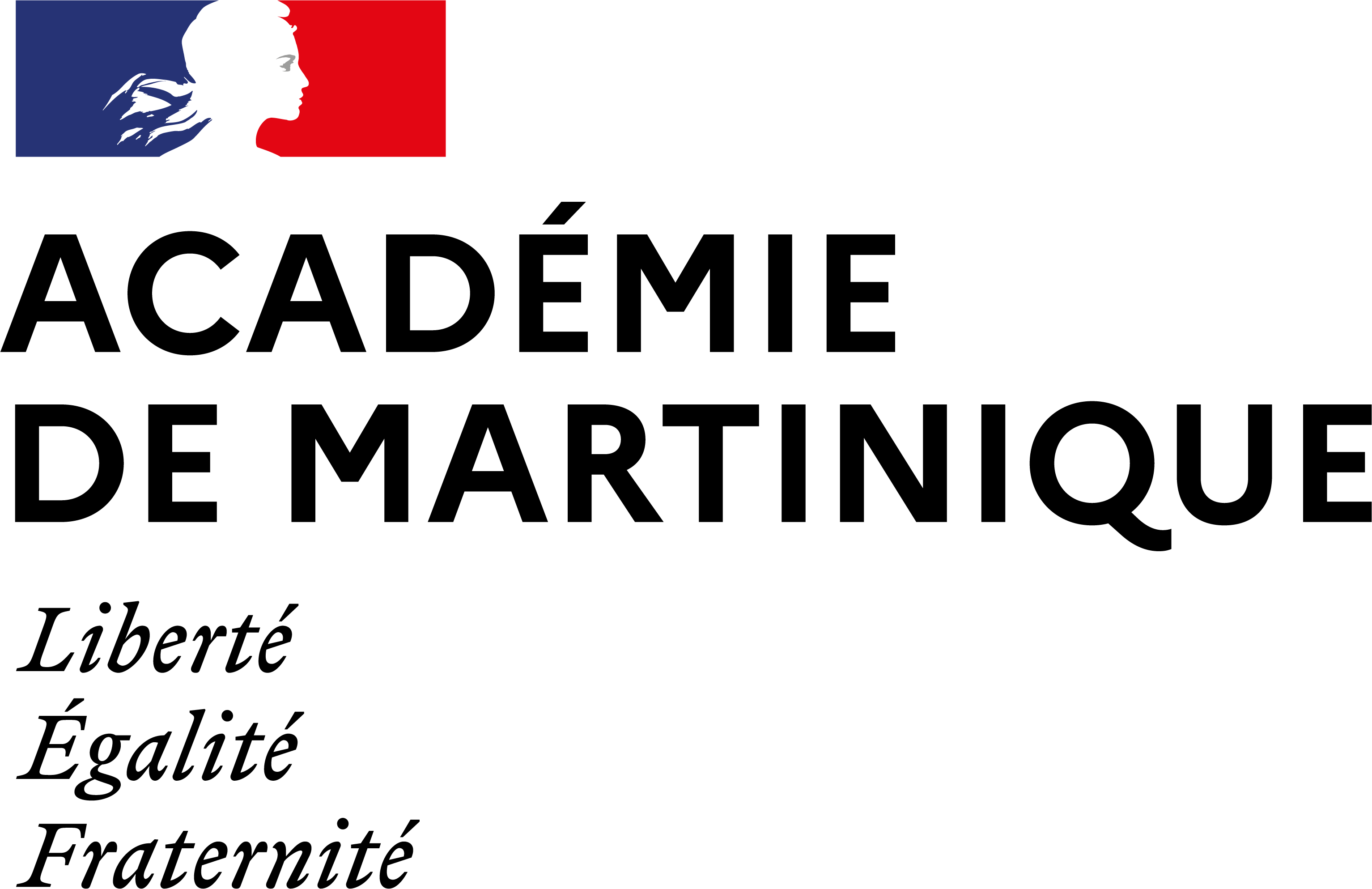 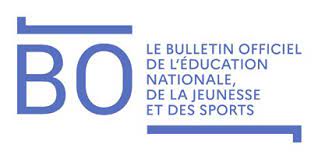 Grille nationale d’évaluation de l’épreuve obligatoire de langue vivante au baccalauréat professionnel – LVA FICHE INDIVIDUELLE D’ÉVALUATION (2 pages) Les critères ci-dessous permettent de situer les deux prestations du candidat sur l’échelle d’évaluation et de leur attribuer le nombre de points indiqué, de 0 (absence totale de compréhension ou d’expression) à 4. Baccalauréat professionnel Épreuve obligatoire de langue étrangère – LVB Contrôle en cours de formation (candidats scolaires et assimilés) – Situation BÉpreuve finale ponctuelle (candidats hors statut scolaire) – Temps d’évaluation 2Session : Établissement : Académie : Spécialité : Nom de l’évaluateur : Langue vivante : Date du contrôle / de l’épreuve : Nom et prénom du candidat : Nom et prénom du candidat : Expression orale en continuExpression orale en continuExpression orale en interactionExpression orale en interactionDegré 4Degré 4Degré 4Degré 4Produit un discours d’exposition (description, narration, explication) dans une langue parfois fluide et pouvant comporter des connecteurs et transitions élémentaires. Exprime un point de vue. S’exprime en parvenant à se détacher de ses éventuels supports de présentation.Les erreurs n’entravent pas la compréhension globale du propos. 4 pts ou 3,5 ptsParvient à entrer dans un échange qui, par moments et sur les sujets qui lui sont familiers, se rapproche d’une conversation simple.  Est capable d’exprimer un point de vue.S’efforce de mobiliser les éléments de langue dont il dispose (lexique, syntaxe, prononciation).Les erreurs ou hésitations n’affectent que ponctuellement l’interaction et la communication. 4 pts ou 3,5 ptsDegré 3Degré 3Degré 3Degré 3Produit un discours d’exposition (description, narration, explication) dans une langue généralement compréhensible. La présentation orale cherche à exprimer une appréciation, une préférence, etc. S’exprime en se détachant parfois de ses éventuels supports de présentation.3 ptsou2,5 ptsS’efforce de prendre sa part dans l’échange et réagit de manière simple. S’exprime dans une langue généralement compréhensible. Le recours fréquent à des expressions mémorisées ou toutes faites limite l’étendue et la richesse de la communication. 3 ptsou2,5 ptsDegré 2Degré 2Degré 2Degré 2Produit un discours factuel globalement intelligible, dans une langue simple, ponctuée de pauses et de faux démarrages.Les éléments sont juxtaposés mais le propos présente une certaine cohérence, en dépit d’erreurs et d’un vocabulaire limité. S’exprime en prenant essentiellement appui sur ses éventuels supports de présentation. 2 pts ou 1,5 ptsS’efforce d’interagir de façon simple dans une langue globalement intelligible, en dépit d’erreurs et d’un vocabulaire limité. 2 pts ou 1,5 ptsDegré 1Degré 1Degré 1Degré 1S’exprime à l’aide de mots isolés, d’expressions et/ou d’énoncés très courts, stéréotypés, avec de nombreuses pauses.  S’exprime dans une langue peu ou partiellement compréhensible. S’exprime en prenant exclusivement appui sur ses éventuels supports de présentation.  1 pt ou 0,5 pt. Intervient sporadiquement.La communication repose sur de fréquentes répétitions, reformulations et/ou relances.  Répond et réagit de façon brève et limitée. S’exprime dans une langue peu ou partiellement compréhensible. 1 pt ou 0,5 pt.Note sur 4Expression orale en continu/ 4Note sur 4 Expression orale en interaction  /4APPRÉCIATION : APPRÉCIATION : Note intermédiaire du candidat :                                                           / 8Cette note sur 8 points doit être additionnée à la note sur 12 points attribuée au candidat à la situation d’évaluation A (CCF) ou temps d’évaluation 1 (épreuve ponctuelle).Note intermédiaire du candidat :                                                           / 8Cette note sur 8 points doit être additionnée à la note sur 12 points attribuée au candidat à la situation d’évaluation A (CCF) ou temps d’évaluation 1 (épreuve ponctuelle).